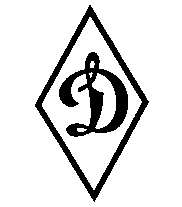 ТАМБОВСКАЯ  РЕГИОНАЛЬНАЯ  ОРГАНИЗАЦИЯОБЩЕСТВЕННО-ГОСУДАРСТВЕННОГО ОБЪЕДИНЕНИЯ«ВСЕРОССИЙСКОГО ФИЗКУЛЬТУРНО-СПОРТИВНОГО ОБЩЕСТВА «ДИНАМО»ПОЛОЖЕНИЕ О РЕГИОНАЛЬНОМ КОНКУРСЕ ПОДЕЛОК«ДИНАМОВСКАЯ НОВОГОДЯЯ КОМПОЗИЦИЯ, посвящённАЯ 100-летию Общества «Динамо»1. ОБЩИЕ ПОЛОЖЕНИЯ1.1. Региональный Конкурс поделок на тему: «Динамовская новогодняя композиция, посвящённая 100-летию со дня образования Общества «Динамо» проводится в рамках проведения праздничных новогодних мероприятий, регионального смотра-конкурса «Динамо» – детям России» 2023 года (далее – Конкурс).1.2. Организаторами Конкурса выступают:-  Тамбовская региональная организация ОГО ВФСО «Динамо» (далее – Организатор);- Тамбовское региональное отделение ВПП «ЕДИНАЯ РОССИЯ»;- Тамбовское областное отделение Всероссийской общественной организации ветеранов «Боевое братство».1.3. Организация и проведение Конкурса строится на принципах обеспечения безбарьерной среды и свободы творческого самовыражения участников Конкурса. 1.4. Конкурс проводится в целях совершенствования социокультурной практики Общества «Динамо» в области детства, направленной:- на пропаганду динамовского движения, сохранение и приумножение динамовских традиций;- обеспечение общего благополучия и повышение качества жизни юных россиян, укрепление их физического, нравственного и духовного здоровья;- привлечение внимания и интереса к декоративному творчеству, воспитания и интереса к исконно русским традициям и народным праздникам; - развитие художественно-образного мышления, творческой активности населения; - организацию семейного досуга, объединение семей для совместного творчества, построение диалога между поколениями. 2. УСЛОВИЯ ПРОВЕДЕНИЯ КОНКУРСА2.1. Конкурс организуется и проводится в период с 20 ноября по 22 декабря 2023 года среди 3-х групп детей:Группы №1- воспитанники интернатных учреждений Тамбовской области. Группы №2- учащиеся средних образовательных учреждений, учреждений дополнительного образования Тамбовской области и студенты профессиональных образовательных учреждений Тамбовской области. Группа №3- воспитанники дошкольных образовательных учреждений Тамбовской области.2.2. К участию в Конкурсе допускаются только авторские поделки.Участниками Конкурса могут быть граждане Российской Федерации в возрасте до 17 лет индивидуально, направившие заявку на участие в Конкурсе (Приложение №l), представившие согласие родителей (законных представителей) на сбор и обработку персональных данных (Приложение №2). 2.3. Родители (законные представители) оформляют согласие на сбор и обработку персональных данных Участника по форме, установленной настоящим Положением, подтверждая тем самым ознакомление его и Участника с настоящим Положением и добровольное согласие на сбор, хранение, использование, распространение (передачу) и публикацию персональных данных участника, а также результатов его работ, в том числе   в сети Интернет.2.4. Предметом Конкурса является «Динамовская новогодняя композиция», созданная своими руками, с обязательным нанесением на них символики Общества «Динамо».2.5. Также, в рамках Конкурса проводится отдельная номинация: «СИМВОЛ 2024 ГОДА» («Динамовский ДРАКОНЧИК»), с обязательным нанесением на поделку символики Общества «Динамо».2.6. Конкурсные поделки принимаются в период с 20 ноября по 22 декабря 2023 года понедельник-воскресенье с 08.00 до 20.00 часов по адресу: г. Тамбов, Красноармейская площадь, д.1 (стадион «Динамо», административное здание, вахта, кабинет учебно-спортивного отдела). Контактные телефоны: учебно-спортивный отдел «Динамо»:               раб.: 8 (4752) 71-26-41, моб.: 8953-707-95-51, вахта «Динамо»: 72-31-27.2.7. Конкурсные поделки, выполненные в натуре, должны иметь презентационный вид для их выставочной демонстрации, предусматривающей соответствующее оформление с приложением экспозиционных табличек, содержащих краткие сведения о произведении, его авторах, руководителях коллективов и т.п. с обязательным указанием региональной принадлежности (фамилия, имя, отчество, дата рождения, место учебы, контактные телефоны, домашний адрес и полное название организации (подразделения).Неподписанные поделки к участию в Конкурсе приниматься не будут.Коллективные поделки на Конкурс не принимаются.2.8. Требования к конкурсным работам: Поделки должны быть оригинальными и красивыми с обязательным нанесением символики Общества «Динамо». Приветствуются необычные формы изделия, использование новых материалов, применение нестандартных цветов. Поделки должны быть качественными, прочными и аккуратными и обеспечены необходимой защитой от повреждений в ходе транспортировкиРазмер поделки не больше 30 см.2.9. Организатор оставляет за собой право последующего использования в своих уставных целях объектов авторских прав, представленных на Конкурс.Отправляя конкурсную работу, Участники Конкурса соглашаются                 с условиями, указанными в настоящем Положении, в том числе с правом Общества «Динамо» на использование конкурсных работ в своих просветительских, образовательных, рекламных, информационных целях             и мероприятиях Участники предоставляют Обществу «Динамо» право на их использование без предварительного согласования, а также право на использование их изображений в сети Интернет, печатных изданиях, средствах массовой информации и коммуникации.Конкурсные материалы не рецензируются и не возвращаются.2.10. Лучшие работы будут направлены в Общество «Динамо» (г. Москва) для участия во всероссийских выставках.3. ПОДВЕДЕНИЕ ИТОГОВ3.1. Для подведения итогов Конкурса создается комиссия в составе 5 человек (приложение №3). Результаты Конкурса оформляются протоколом, который подписывается членами комиссии. 3.2. Итоги Конкурса будут объявлены 27 декабря 2023 года и размещены в официальной группе «ВКонтакте»: https://vk.com/dinamotambov («Динамо» Тамбов).4. НАГРАЖДЕНИЕ4.1. Решением конкурсной комиссии по итогам Конкурса победители всех 3-х групп награждаются: За 1 место – дипломом, медалью и сладким подарком;За 2 место – дипломом, медалью и сладким подарком;За 3 место – дипломом, медалью и сладким подарком.- самые юные участники – дипломом и сладким подарком.- все участники – дипломами за участие.4.2. Награждение победителей Конкурса будет проведено в декабре 2023 года в торжественной обстановке в спорткомплексе «Динамо». О дате проведения будет сообщено дополнительно.  5. ФИНАНСИРОВАНИЕ	Финансирование всех расходов, связанных  с награждением  по итогам Конкурса осуществляется Тамбовской региональной организацией ОГО ВФСО «Динамо».   Учебно-спортивный отделТамбовской региональной организации ОГО ВФСО «Динамо»Приложение № 1 к Положениюот ___.11.2023 №____________ЗАЯВКА-АНКЕТАна участие в Региональном конкурсе поделок на тему: «Динамовская новогодняя композиция, посвящённая 100-летию Общества «Динамо» Приложение № 2 к Положениюот ___.11.2023 №____________Согласие на обработку персональных данныхЯ,											            	,зарегистрированный (ая) по адресу:		          																								,документ, удостоверяющий личность (вид серия, номер, когда и кем выдан):в соответствии с требованиями ст. 9 Федерального закона от 27.07.2006             № 152-ФЗ «О персональных данных» подтверждаю свое согласие на обработку Обществом «Динамо» моих персональных данных и данных моего ребёнка: в связи с его участием в Региональном конкурсе поделок на тему: «Динамовская новогодняя композиция, посвящённая 100-летию Общества «Динамо». 	Я предоставляю Тамбовской региональной организации ОГО ВФСО «Динамо» право осуществлять все действия (операции) с моими персональными данными и данными моего ребёнка, включая сбор, систематизацию, накопление, хранение, обновление, изменение, использование, обезличивание, блокирование, уничтожение. Тамбовская региональная организация Общество «Динамо» вправе обрабатывать мои персональные данные и данные моего ребёнка посредством внесения их в электронную базу данных, списки и другие отчетные формы, а также размещать работы моего ребёнка, представленные на Конкурс, в рамках проведения мероприятий Общества «Динамо», в официальных группах, созданных в социальных сетях Интернета и на официальном сайте Общества «Динамо», на объектах наружной рекламы, на передачу такой информации третьим лицам.Я оставляю за собой право отозвать своё согласие посредством составления соответствующего письменного документа, который может быть направлен мной в адрес Тамбовской региональной организации Общества «Динамо» по почте заказным письмом с уведомлением о вручении либо надлежаще вручен (лично под расписку) уполномоченному представителю Тамбовской региональной организации ОГО ВФСО «Динамо». Согласие даётся до дня его отзыва. В случае получения моего письменного заявления об отзыве настоящего согласия на обработку персональных данных Общества «Динамо» обязано прекратить их обработку и исключить персональные данные из базы данных, в том числе электронной, за исключением сведений о фамилии, имени, отчестве, дате рождения, адресе регистрации.«___»___________2023 г.			___________/___________________                                                                               (подпись и расшифровка)Приложение № 3 к Положениюот ___.11.2023 №____________СОСТАВ КОНКУРСНОЙ КОМИССИИ регионального конкурса поделок на тему: «Динамовская новогодняя композиция, посвящённая 100-летию Общества «Динамо» Председатель конкурсной комиссииВИННИКОВ                    - Первый заместитель Председателя ТамбовскойАлександр Иванович      региональной организации ОГО ВФСО «Динамо»,                                          полковник внутренней службыЗаместитель председателя конкурсной комиссииШЕЛУНДОВ                   - Заместитель председателя ТамбовскойДмитрий Геннадьевич    региональной организации ОГО ВФСО «Динамо»,                                          полковник Члены конкурсной комиссииМЕДВЕДЕВ                       - Начальник учебно-спортивного отдела Тамбовской Михаил Викторович         региональной организации ОГО ВФСО «Динамо»,                                            подполковник внутренней службыКОНДРАТЬЕВАОльга Ивановна                 - Главный бухгалтер Тамбовской региональной                                                    организации ОГО ВФСО «Динамо»ЕЛЬЦОВА                          - Специалист по кадрам Тамбовской региональной Лариса Валерьевна            организации ОГО ВФСО «Динамо»ЖУРАВЛЁВА                   - Заведующий культурного центра УМВД  России поТатьяна Ивановна             Тамбовской области,         АКИМУШКИН                 - Председатель Совета общественной организации   Сергей Александрович      ветеранов органов внутренних дел и внутренних войск                                             Тамбовской области,                                                   полковник внутренней службы в отставке.Секретарь конкурсной комиссииПОПОВ                           - Инспектор-методист по работе с детьми         Юрий Александрович     и ветеранами учебно-спортивного отдела  Тамбовской                                            региональной организации ОГО ВФСО «Динамо»Информация об участнике конкурсаИнформация об участнике конкурсаФамилия, имя, отчество (полностью)Дата рожденияПочтовый адрес (с индексом)Адрес электронной почты, телефонРеквизиты документа, удостоверяющего личность Наименование образовательной организации, местонахождение, номер и литера классаИнформация о родителях (законных представителях)участника конкурсаИнформация о родителях (законных представителях)участника конкурсаФамилия, имя, отчество (полностью)Контактный телефон Адрес электронной почтыИнформация о конкурсной работеИнформация о конкурсной работеОписание работы (название, техника исполнения, краткое описание)